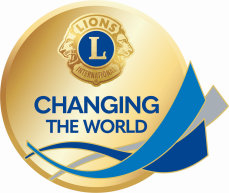 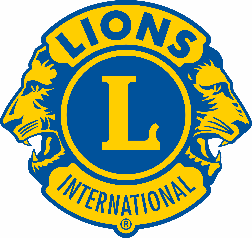       202E   SEA TO SHORE   CONVENTION    Blenheim 15th – 17th March 2024NEWSLETTER No. 1							20 September 2023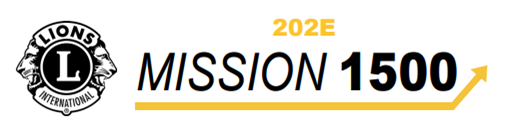 VENUEAll events are at the one venue:   Rangitane Cultural Centre, Fell Street, Grovetown which is approximately 3km from the Blenheim Railway Station. The venue has ample parking space for cars.  OPENING CEREMONY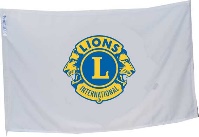 An opening Ceremony will be held on Friday evening which will include the traditional flag ceremony.  There will also be a key note speaker and entertainment.  The evening will conclude with a light supper.SATURDAY BREAKFASTThere is NO Saturday morning breakfast provided.   Attendees will need to make their own arrangements. SATURDAY BUSINESS MEETINGAs well as the business session there will be a key note speaker.  Partners will be invited to the first part of the meeting to hear the speaker.PARTNERS PROGRAMMEA partners’ programme is being arranged which will provide a variety of experiences.  More details in the next newsletter.SATURDAY EVENING THEMEThis is our social event and the evening is designed for fun and fellowship.   The theme is ‘Come Dine at the Captain’s Table’. A chance for you to ‘dress up’ or glam up’ in all your finery from whatever era you choose.  There will be live music.SUNDAY LUNCHAt the conclusion of the Remembrance and Rededication Service, Sunday lunch will be available.  Attendees for lunch must ensure they book this in on the registration form.  Clubs must cover the cost of lunch for any Family members of those who have passed who stay for the lunch. REGISTRATION FORMSThe registration forms are currently being finalised.  They will be available to download from our District website by 1 October. https://202e-lionsclub.nz    A copy will also be emailed to all club secretaries.MOTELS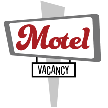 IMPORTANT:   It is strongly suggested that to secure accommodation you book as early as possible.  Blenheim is a popular venue for events and tourists at this time of the year.  There are a range of motels, B & B, or motorhoming options.     FURTHER INFORMATION If you require further information please contact the convention chair, Helen Williams, 202e.convchair@lionsclubs.org.nz or convention secretary Ian Cameron, 202e.convention@lionsclubs.org.nz